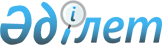 Еуразиялық экономикалық одақтың сыртқы экономикалық қызметінің Бірыңғай тауар номенклатурасына және Еуразиялық экономикалық одақтың Бірыңғай кедендік тарифіне қол электр құрал-саймандарын өндіруге арналған жиынтықтаушылардың жекелеген түрлеріне қатысты, сондай-ақ Еуразиялық экономикалық комиссия Алқасының 2016 жылғы 19 сәуірдегі № 36 шешіміне өзгерістер енгізу туралыЕуразиялық экономикалық комиссия Алқасының 2020 жылғы 7 сәуірдегі № 44 шешімі
      2014 жылғы 29 мамырдағы Еуразиялық экономикалық одақ туралы шарттың 42 және 45-баптарына және 2015 жылғы 29 мамырдағы Бір тараптан Еуразиялық экономикалық одақ пен оған мүше мемлекеттер және екінші тараптан Вьетнам Социалистік Республикасы арасындағы еркін сауда туралы келісімнің 2.4-бабына сәйкес Еуразиялық экономикалық комиссия Алқасы шешті:
      1. Еуразиялық экономикалық одақтың сыртқы экономикалық қызметінің Бірыңғай тауар номенклатурасына және Еуразиялық экономикалық одақтың Бірыңғай кедендік тарифіне (Еуразиялық экономикалық комиссия Кеңесінің 2012 жылғы 16 шілдедегі № 54 шешіміне қосымша) мынадай өзгерістер енгізілсін:
      а) № 1 қосымшаға сәйкес Еуразиялық экономикалық одақтың сыртқы экономикалық қызметінің Бірыңғай тауар номенклатурасынан позициялар алып тасталсын;
      б) № 2 қосымшаға сәйкес Еуразиялық экономикалық одақтың сыртқы экономикалық қызметінің бірыңғай Тауар номенклатурасына позициялар қосылсын;
      в) № 3 қосымшаға сәйкес Еуразиялық экономикалық одақтың Бірыңғай кедендік тарифі кедендік әкелу баждарының ставкалары белгіленсін;
      г) Еуразиялық экономикалық одақтың Бірыңғай кедендік тарифіне ескерту мынадай мазмұндағы 74С ескертумен толықтырылсын: 
      "74С) Кедендік құнның 0 (нөл) % мөлшеріндегі кедендік әкелу бажының ставкасы Еуразиялық экономикалық комиссия Алқасының 2020 жылғы 7 сәуірдегі № 44 шешімі күшіне енген күннен бастап қоса алғанда 30.06.2022 жылға дейін қолданылады.".
      2. 2015 жылғы 29 мамырдағы Бір тараптан Еуразиялық экономикалық одақ пен оған мүше мемлекеттер және екінші тараптан Вьетнам Социалистік Республикасы арасындағы еркін сауда туралы келісімге сәйкес өздеріне қатысты кедендік әкелу баждарының ставкалары қолданылатын жекелеген тауарлардың және Еуразиялық экономикалық комиссия Алқасының 2016 жылғы 19 сәуірдегі № 36 шешімімен бекітілген мұндай баждар ставкаларының тізбесінде ЕАЭО СЭҚ ТН 8536 50 800 0 коды бар позиция мынадай мазмұндағы позициялармен ауыстырылсын:
      ЕАЭО СЭҚ ТН 8536 50 800 0  коды бар позиция мынадай мазмұндағы позициялармен ауыстырылсын:
      3. Осы Шешім ресми жарияланған күнінен бастап күнтізбелік 30 күн өткен соң, бірақ Еуразиялық экономикалық комиссия Кеңесінің кейбір шешімдеріне қол электр құрал-саймандарын өндіруге арналған жиынтықтаушылардың жекелеген түрлеріне қатысты өзгерістер енгізу туралы Еуразиялық экономикалық комиссия Кеңесінің шешімі күшіне енген күннен кейін күшіне енеді. Еуразиялық экономикалық одақтың сыртқы экономикалық қызметінің Бірыңғай тауар номенклатурасынан алып тасталатын ПОЗИЦИЯЛАР Еуразиялық экономикалық одақтың сыртқы экономикалық қызметінің Бірыңғай тауар номенклатурасына қосылатын ПОЗИЦИЯЛАР Еуразиялық экономикалық одақтың Бірыңғай кедендік тарифі кедендік әкелу баждарының СТАВКАЛАРЫ
					© 2012. Қазақстан Республикасы Әділет министрлігінің «Қазақстан Республикасының Заңнама және құқықтық ақпарат институты» ШЖҚ РМК
				
"8536 50 800 1
– – – –  қол электр құрал-саймандары өндірісіне арналған ажыратқыштар5)
12,3
10,9
9,5
8,2
6,8
5,5
4,1
2,7
1,4
0
8536 50 800 9
– – – – өзгелері
12,3
10,9
9,5
8,2
6,8
5,5
4,1
2,7
1,4
0";
"8545 20 000 1
– – – –  қол электр құрал-саймандары өндірісіне арналған ажыратқыштар5)
12,3
10,9
9,5
8,2
6,8
5,5
4,1
2,7
1,4
0
8545 20 000 9
– – – – өзгелері
12,3
10,9
9,5
8,2
6,8
5,5
4,1
2,7
1,4
0".
      Еуразиялық экономикалық комиссияАлқасының Төрағасы

М.Мясникович
Еуразиялық экономикалық 
комиссия Алқасының
2020 жылғы 7 сәуірдегі
№ 44 шешіміне
№ 1 ҚОСЫМША
СЭҚ ТН коды
Позицияның атауы
Қосым. өлш. бірл.
8443 40 230 9
– – – – өзгелері
дана
8436 50 800 0
– – – өзгелері
-
8545 20 000 0
– – щеткалар
-Еуразиялық экономикалық
комиссия Алқасының 
2020 жылғы 7 сәуірдегі
№ 44 шешіміне 
№ 2 ҚОСЫМША
СЭҚ ТН коды
Позицияның атауы
Қосым. өлш. бірл.
8483 40 230 2
– – – – қол электр құрал-саймандары  өндірісіне арналған5)
дана
8483 40 230 8
– – – – өзгелері
дана
8536 50 800  
– – – өзгелері:
-
8536 50 800 1
– – – – қол электр құрал-саймандары  өндірісіне арналған ажыратқыштар5)
-
8536 50 800  9
– – – – өзгелері
-
8545 20 000
–  щеткалар
-
8545 20 000 1
– – қол электр құрал-саймандары  өндірісіне арналған5)
-
8545 20 000 9
– – өзгелері
-Еуразиялық экономикалық
комиссия Алқасының
2020 жылғы 7сәуірдегі
№ 44 шешіміне
№ 3 ҚОСЫМША
СЭҚ ТН коды
Позицияның атауы
Кедендік әкелу бажының ставкасы (кедендік құннан пайызбен не еуро, не АҚШ долларымен)
8483 40 230 2
– – – –  қол электр құрал-саймандары  өндірісіне арналған5)
374С)
8483 40 230 8
– – – –  өзгелері
3
8536 50 800 1
– – – – қол электр құрал-саймандары  өндірісіне арналған ажыратқыштар5)
7,574С)
8536 50 800 9
– – – –  өзгелері
7,5
8545 20 000 1
– –  қол электр құрал-саймандары  өндірісіне арналған5)
12,574С)
8545 20 000 9
– – өзгелері
12,5